№  9   от  07.05.2013 г. 								Назначения арбитров и инспекторов на вторую полуфинальную встречу Кубка Губернатора 2013гЗамена арбитров и инспекторов без разрешения КАИ ЗОФФ запрещена!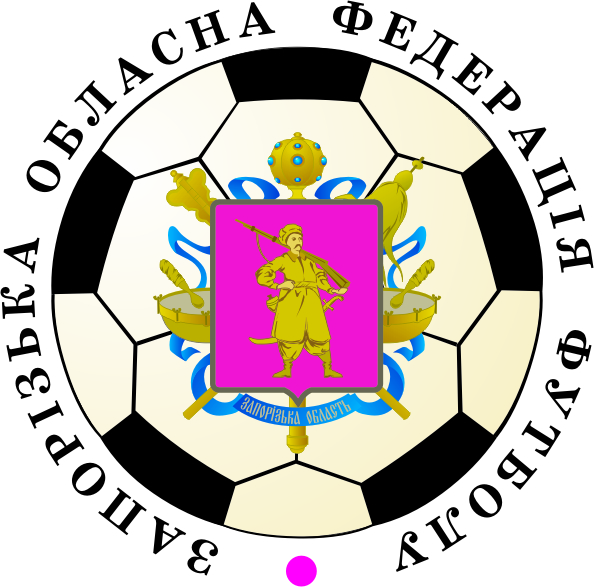 ЗАПОРІЗЬКА ОБЛАСНА ФЕДЕРАЦІЯ ФУТБОЛУ* * * * * * *Громадська організаціяК О М І Т Е Т   А Р Б І Т Р І В  ТА  ІНСПЕКТОРІВ времядатакомандыарбитр 1 ассистент2 ассистентинспектор16-0008.05Энергодар – Токмакский р-нВалуев С.Худяков А.Богатырь Н.Стеценко В.